КЕМЕРОВСКАЯ ОБЛАСТЬ - КУЗБАСС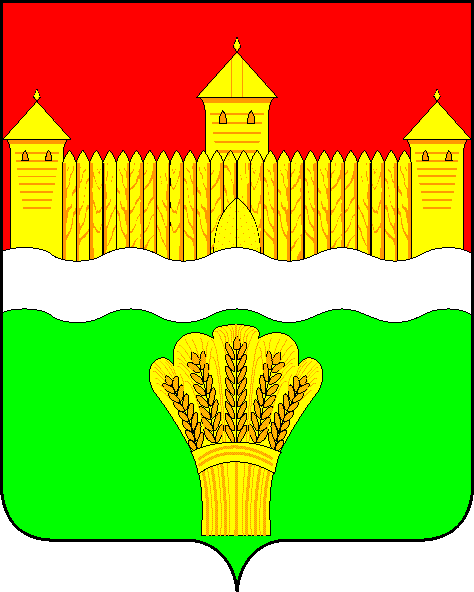 СОВЕТ НАРОДНЫХ ДЕПУТАТОВКЕМЕРОВСКОГО МУНИЦИПАЛЬНОГО ОКРУГАПЕРВОГО СОЗЫВАСЕССИЯ № 33РЕШЕНИЕот «23» декабря 2021 г. № 514г. КемеровоОб утверждении нормативов градостроительного проектирования муниципального образования «Кемеровский муниципальный округ Кемеровской области - Кузбасса»Руководствуясь Градостроительным кодексом Российской Федерации, Федеральным законом от 06.10.2003 № 131-ФЗ «Об общих принципах организации местного самоуправления в Российской Федерации», постановлением Коллегии Администрации Кемеровской области от 14.10.2009 № 406 «Об утверждении нормативов градостроительного проектирования Кемеровской области», Перечнем поручений Президента Российской Федерации по итогам заседания Совета по развитию физической культуры и спорта, утвержденным Президентом Российской Федерации от 22.11.2019 № Пр-2397, Уставом муниципального образования  Кемеровский муниципальный округ Кемеровской области - Кузбасса, решением Совета народных депутатов Кемеровского муниципального округа  от 29.04.2021 № 362 «Об утверждении Положения о порядке подготовки, утверждения местных нормативов градостроительного проектирования Кемеровского муниципального округа и внесения в них изменений», Совет народных депутатов Кемеровского муниципального округаРЕШИЛ:1. Утвердить нормативы градостроительного проектирования муниципального образования «Кемеровский муниципальный округ Кемеровской области - Кузбасса» согласно приложению к настоящему решению.2. Признать утратившими силу:2.1. Решение Совета народных депутатов Кемеровского муниципального района от 27.09.2018 № 356 «Об утверждении нормативов градостроительного проектирования муниципального образования «Кемеровский муниципальный район».2.2. Решение Совета народных депутатов Кемеровского муниципального района от 27.09.2018 № 357 «Об утверждении нормативов градостроительного проектирования муниципального образования «Арсентьевское сельское поселение».2.3. Решение Совета народных депутатов Кемеровского муниципального района от 27.09.2018 № 358 «Об утверждении нормативов градостроительного проектирования муниципального образования «Береговое сельское поселение».2.4. Решение Совета народных депутатов Кемеровского муниципального района от 27.09.2018 № 359 «Об утверждении нормативов градостроительного проектирования муниципального образования «Березовское сельское поселение».2.5. Решение Совета народных депутатов Кемеровского муниципального района от 27.09.2018 № 360 «Об утверждении нормативов градостроительного проектирования муниципального образования «Елыкаевское сельское поселение».2.6. Решение Совета народных депутатов Кемеровского муниципального района от 27.09.2018 № 361 «Об утверждении нормативов градостроительного проектирования муниципального образования «Звездное сельское поселение».2.7. Решение Совета народных депутатов Кемеровского муниципального района от 27.09.2018 № 362 «Об утверждении нормативов градостроительного проектирования муниципального образования «Суховское сельское поселение».2.8. Решение Совета народных депутатов Кемеровского муниципального района от 27.09.2018 № 363 «Об утверждении нормативов градостроительного проектирования муниципального образования «Щегловское сельское поселение».2.9. Решение Совета народных депутатов Кемеровского муниципального района от 27.09.2018 № 364 «Об утверждении нормативов градостроительного проектирования муниципального образования «Ягуновское сельское поселение».2.10. Решение Совета народных депутатов Кемеровского муниципального района от 27.09.2018 № 364 «Об утверждении нормативов градостроительного проектирования муниципального образования «Ясногорское сельское поселение».2.10. Решение Совета народных депутатов Кемеровского муниципального района от 27.09.2018 № 357 «Об утверждении нормативов градостроительного проектирования муниципального образования «Арсентьевское сельское поселение».	3. Опубликовать решение в газете «Заря» и на официальном сайте Совета народных депутатов Кемеровского муниципального округа в информационно-телекоммуникационной сети «Интернет».	4. Контроль за исполнением настоящего решения возложить на               Левина Д.Г. – председателя комитета по местному самоуправлению, правопорядку и связям с общественностью.	5. Решение вступает в силу с момента его официального опубликования.Исполняющий обязанностипредседателя Совета народных депутатовКемеровского муниципального округа                                   Д.Г. ЛевинГлава округа                                                                              М.В. Коляденко ПРИЛОЖЕНИЕк решению Совета народных депутатовКемеровского муниципального округаот «23» декабря 2021 г.№ 514НОРМАТИВЫГРАДОСТРОИТЕЛЬНОГО ПРОЕКТИРОВАНИЯ МУНИЦИПАЛЬНОГО ОБРАЗОВАНИЯ «КЕМЕРОВСКИЙ МУНИЦИПАЛЬНЫЙ ОКРУГ КЕМЕРОВСКОЙ ОБЛАСТИ - КУЗБАССА»I. Основная часть1. Расчетные показатели минимально допустимого уровня обеспеченности объектами местного значения в области электро-, тепло-, газо- и водоснабжения населения, водоотведения и расчетные показатели максимально допустимого уровня территориальной доступности таких объектов для населения Кемеровского муниципального округа.2. Расчетные показатели минимально допустимого уровня обеспеченности объектами местного значения в области автомобильных дорог в границах Кемеровского муниципального округа (автомобильные дороги местного значения и объекты транспортной инфраструктуры, необходимые для предоставления транспортных услуг населению и организации транспортного обслуживания населения в границах городского округа) и расчетные показатели максимально допустимого уровня территориальной доступности таких объектов для населения Кемеровского муниципального округа.3. Расчетные показатели минимально допустимого уровня обеспеченности объектами местного значения в области физической культуры и массового спорта; образования; обработки, утилизации, обезвреживания, размещения твердых коммунальных отходов и расчетные показатели максимально допустимого уровня территориальной доступности таких объектов для населения Кемеровского муниципального округа.4. Расчетные показатели минимально допустимого уровня обеспеченности объектами местного значения в иных областях и расчетные показатели максимально допустимого уровня территориальной доступности таких объектов для населения Кемеровского муниципального округа.5. Расчетные показатели минимально допустимого уровня обеспеченности объектами благоустройства и расчетные показатели максимально допустимого уровня территориальной доступности таких объектов для населения Кемеровского муниципального округа.II. Материалы по обоснованию расчетных показателей, содержащихся в основной части местных нормативов градостроительного проектирования Кемеровского муниципального округа1. Расчетные показатели определены в соответствии с нормативами градостроительного проектирования Кемеровской области, утвержденными постановлением Коллегии Администрации Кемеровской области от 14.10.2009             № 406 «Об утверждении нормативов градостроительного проектирования Кемеровской области», на основании социально-демографического состава и плотности населения Кемеровского муниципального округа исходя из фактической (за период 2015 - 2019 годов) и прогнозной (до 2019 года) среднегодовой численности населения Кемеровского муниципального округа на 2022 год, фактической и прогнозной среднегодовой численности возрастных групп, с учетом планов социально-экономического развития Кемеровского муниципального округа до 2028 года.2. Минимально допустимый уровень обеспеченности объектами местного значения в области электро-, тепло-, газо- и водоснабжения населения, водоотведения, а также максимально допустимый уровень территориальной доступности таких объектов установлены в соответствии с пунктом 1 настоящего раздела с учетом:а) общей тепловой мощности теплоисточников Кемеровского муниципального округа и вклада теплоснабжающих организаций в теплоснабжение потребителей муниципального округа в соответствии с нормативами расхода тепловой энергии, используемой на подогрев холодной воды для предоставления коммунальной услуги по горячему водоснабжению на территории Кемеровской области, установленными Региональной энергетической комиссией Кемеровской области;б) сложившейся системы магистрального газоснабжения Кемеровского муниципального округа, норматива потребления газа, используемого для отопления жилых помещений от газовых приборов, в размере 11,4 куб. м/кв. м в месяц при размещении сетей газораспределения и газопотребления в соответствии с требованиями технического регламента, утвержденного постановлением Правительства Российской Федерации от 29.10.2010 № 870 «Об утверждении технического регламента о безопасности сетей газораспределения и газопотребления»;в) системы водоснабжения Кемеровского муниципального округа, обеспеченности объектами холодного водоснабжения исходя из норматива потребления холодной воды для предоставления коммунальной услуги по горячему водоснабжению в жилом помещении на территории Кемеровской области, установленного Региональной энергетической комиссией Кемеровской области, при размещении сетей в соответствии с «СП 31.13330.2012. Свод правил. Водоснабжение. Наружные сети и сооружения. Актуализированная редакция СНиП 2.04.02-84*», утвержденным приказом Министерства регионального развития Российской Федерации от 29.12.2011 № 635/14;г) норматива потребления коммунальных услуг по электроснабжению в многоквартирных домах, оборудованных стационарными электроплитами, вне отопительного периода (кВт.ч в месяц) при количестве проживающих: один человек - 130, не более трех человек - 100, пять человек и более - 80;д) работы существующих канализационных станций и напорных коллекторов от них в соответствии с «СП 32.13330.2018. Свод правил. Канализация. Наружные сети и сооружения, Утвержден и введен в действие Приказом Министерства строительства и жилищно-коммунального хозяйства Российской Федерации от 25 декабря 2018 г. № 860/пр3. Минимально допустимый уровень обеспеченности объектами местного значения в области автомобильных дорог в границах Кемеровского муниципального округа (автомобильные дороги местного значения и объекты транспортной инфраструктуры, необходимые для предоставления транспортных услуг населению и организации транспортного обслуживания населения в границах Кемеровского муниципального округа), а также максимально допустимый уровень территориальной доступности таких объектов установлены в соответствии с пунктом 1 настоящего раздела на основании «СП 42.13330.2016. Свод правил. Градостроительство. Планировка и застройка городских и сельских поселений. Актуализированная редакция СНиП 2.07.01-89*», утвержденного приказом Министерства строительства и жилищно-коммунального хозяйства Российской Федерации от 30.12.2016 № 1034/пр (далее - СП 42.13330.2016) с учетом:а) совокупного выпуска пассажирского транспорта на автобусные (в том числе сезонные) маршруты;б) статистики регулярных перевозок на территории Кемеровского муниципального округа с использованием маршрутов общественного транспорта.4. Минимально допустимый уровень обеспеченности объектами местного значения в области физической культуры и массового спорта; образования; обработки, утилизации, обезвреживания, размещения твердых коммунальных отходов, а также максимально допустимый уровень территориальной доступности таких объектов установлены в соответствии с пунктом 1 настоящего раздела на основании СП 42.13330.2016 с учетом:а) сложившейся инфраструктуры спорта и статистики проведения в Кемеровском муниципальном округе;б) сложившейся муниципальной системы образования с учетом функционирования дошкольных образовательных организаций, общеобразовательных организаций, детских домов, потребности строительства объектов местного значения для размещения муниципальных образовательных организаций в районах комплексной жилой застройки;в) источников образования твердых коммунальных отходов в Кемеровском муниципальном округе в соответствии с постановлением Коллегии Администрации Кемеровской области от 26.09.2016 № 367 «Об утверждении территориальной схемы обращения с отходами производства и потребления, в том числе с твердыми коммунальными отходами, Кемеровской области» с применением норматива накопления твердых коммунальных отходов по категориям потребителей и категориям объектов, на которых образуются коммунальные отходы, установленного постановлением Региональной энергетической комиссии Кемеровской области от 27.04.2017 № 58 «Об установлении нормативов накопления твердых коммунальных отходов».5. Минимально допустимый уровень обеспеченности объектами местного значения в иных областях, а также максимально допустимый уровень территориальной доступности таких объектов установлены в соответствии с пунктом 1 настоящего раздела на основании норм расчета учреждений, организаций и предприятий обслуживания (приложение Д, СП 42.13330.2016) с учетом:а) нормы предоставления площади жилого помещения по договору социального найма и размера общей площади жилого помещения, предоставляемого по договору найма жилого помещения жилищного фонда социального использования;б) вместимости действующего муниципального архивного фонда, статистики потребности в единицах хранения, резерва приема документов;в) нормативов обеспеченности населения Кемеровской области услугами организаций культуры, утвержденными постановлением Коллегии Администрации Кемеровской области от 20.09.2017 № 495 «Об утверждении нормативов обеспеченности населения Кемеровской области услугами организаций культуры и методических рекомендаций по развитию сети организаций культуры и обеспеченности населения Кемеровской области услугами организаций культуры»;г) границ особо охраняемой природной территории местного значения «Природный комплекс «Петровско-Андреевский» согласно решению Совета народных депутатов Кемеровского муниципального округа от 27.09.2018 № 353 «О создании особо охраняемой природной территории местного значения «Природный комплекс «Петровско-Андреевский»;	д) порядка оповещения и информирования населения Кемеровского муниципального округа об опасностях, возникающих при военных конфликтах или вследствие этих конфликтов, а также при чрезвычайных ситуациях природного и техногенного характера согласно постановлению администрации Кемеровского муниципального округа от 26.04.2021 № 1156-п «О порядке оповещения и информирования населения об опасностях, возникающих при военных конфликтах или вследствие этих конфликтов, а также при чрезвычайных ситуациях природного и техногенного характера»;е) порядка создания убежищ, утвержденного постановлением Правительства Российской Федерации от 29.11.1999 № 1309 «О Порядке создания убежищ и иных объектов гражданской обороны», «СП 88.13330.2014. Свод правил. Защитные сооружения гражданской обороны. Актуализированная редакция СНиП II-11-77*», утвержденного приказом Министерства строительства и жилищно-коммунального хозяйства Российской Федерации от 18.02.2014 № 59/пр;ж) положения о территориальной подсистеме Кемеровской области единой государственной системы предупреждения и ликвидации чрезвычайных ситуаций и перечня сил постоянной готовности городского звена территориальной подсистемы Кемеровской области единой государственной системы предупреждения и ликвидации чрезвычайных ситуаций, утвержденных постановлением администрации города Кемерово от 31.12.2014 № 3506 «О городском звене территориальной подсистемы Кемеровской области единой государственной системы предупреждения и ликвидации чрезвычайных ситуаций»;з) межгосударственного стандарта ГОСТ 33150-2014 «Дороги автомобильные общего пользования. Проектирование пешеходных и велосипедных дорожек. Общие требования», введенным в действие приказом Федерального агентства по техническому регулированию и метрологии от 31.08.2015 № 1206-ст; и) методических рекомендаций по разработке и реализации мероприятий по организации дорожного движения. Требования к планированию развития инфраструктуры велосипедного транспорта поселений, городских округов в Российской Федерации;к) сведений Единого государственного реестра объектов культурного наследия (памятников истории и культуры) народов Российской Федерации.6. Минимально допустимый уровень обеспеченности объектами благоустройства, а также максимально допустимый уровень территориальной доступности таких объектов определены в соответствии с пунктом 1 настоящего раздела на основании норм расчета стоянок автомобилей (приложение Ж,                    СП 42.13330.2016) с учетом требований:а) «СП 160.1325800.2014. Свод правил. Здания и комплексы многофункциональные. Правила проектирования», утвержденного приказом Министерства строительства и жилищно-коммунального хозяйства Российской Федерации от 07.08.2014 № 440/пр;б) «СП 152.13330.2012. Свод правил. Здания судов общей юрисдикции. Правила проектирования», утвержденного приказом Федерального агентства по строительству и жилищно-коммунальному хозяйству от 25.12.2012 № 111/ГС;в) «СП 228.1325800.2014. Свод правил. Здания и сооружения следственных органов. Правила проектирования», утвержденного приказом Министерства строительства и жилищно-коммунального хозяйства Российской Федерации от 26.12.2014 № 912/пр.III. Правила и область применения расчетных показателей, содержащихся в основной части местных нормативов градостроительного проектирования Кемеровского муниципального округа1. Правила применения расчетных показателей минимально допустимого уровня обеспеченности объектами местного значения в области физической культуры и массового спорта; образования; обработки, утилизации,                               обезвреживания, размещения твердых коммунальных отходов, а также расчетных показателей максимально допустимого уровня территориальной доступности таких объектов для населения Кемеровского муниципального округа.1.1. Расчетные показатели минимально допустимого уровня обеспеченности объектами, необходимыми для размещения муниципальных дошкольных образовательных организаций, применяются с учетом 70 - 100% охвата общей численности детей в возрасте от 1,5 до 6 лет, где 72 места на 1 тыс. человек - 100% охвата численности детей указанной возрастной группы.1.2. Расчетные показатели минимально допустимого уровня обеспеченности объектами, необходимыми для размещения муниципальных общеобразовательных организаций, применяются с учетом 100% охвата общего числа школьников 1 - 9-х классов и 75 - 100% охвата общего числа школьников 10 - 11-х классов, где 110 мест на 1 тыс. человек - 100% охвата численности детей школьного возраста.1.3. Для целей расчета количества мест в детских домах возраст детей, оставшихся без попечения родителей, принимается от 4 до 17 лет.1.4. Вместимость дошкольных организаций в отдельно стоящих зданиях не рекомендуется свыше 350 мест, во встроенных в жилые дома помещениях - свыше 80 мест, во встроенно-пристроенных помещениях к жилым домам (или пристроенных) - свыше 150 мест.2. Правила применения расчетных показателей минимально допустимого уровня обеспеченности объектами благоустройства, а также расчетных показателей максимально допустимого уровня территориальной доступности таких объектов для населения Кемеровского муниципального округа.2.1. Места для временного хранения легковых автомобилей преимущественно размещаются в границах земельного участка, подлежащего застройке.2.2. Расположение мест для парковки личного транспорта инвалидов следует предусматривать в соответствии с требованиями «СП 59.13330.2020. Свод правил. Доступность зданий и сооружений для маломобильных групп населения. Актуализированная редакция СНиП 35-01-2001», утвержденного приказом Министерства строительства и жилищно-коммунального хозяйства Российской Федерации от 14.11.2016 № 798/пр, «СП 113.13330.2016. Свод правил. Стоянки автомобилей. Актуализированная редакция СНиП 21-02-99*», утвержденного приказом Министерства строительства и жилищно-коммунального хозяйства Российской Федерации от 07.11.2016 № 776/пр.2.3. При размещении парков и скверов следует максимально сохранять участки с существующими насаждениями и водоемами.2.4. Размещение скверов микрорайонного значения необходимо предусматривать при разработке документации по планировке территории в соответствии с расчетными показателями минимально допустимого уровня обеспеченности.3. Область применения расчетных показателей, содержащихся в основной части местных нормативов градостроительного проектирования Кемеровского муниципального округа.Расчетные показатели, содержащиеся в основной части местных нормативов градостроительного проектирования Кемеровского муниципального округа, применяются:а) при подготовке проекта генерального плана Кемеровского муниципального округа, в том числе проекта о внесении изменений в генеральный план;б) при подготовке документации по планировке территории;в) при принятии решений о развитии застроенной территории;г) при подготовке градостроительного плана земельного участка.Объекты местного значенияВиды объектов, расчетные показатели минимально допустимого уровня обеспеченностиРасчетные показатели максимально допустимого уровня территориальной доступностиОбъекты электроснабженияподстанции 10/04 кВ: 1 ед. на 1 тыс. человек500 мОбъекты газоснабжениягазораспределительные станции (пункты): 1 ед. на 200 тыс. человек10 000 мОбъекты теплоснабжениякотельные: 4,0 Гкал/ч на 1 тыс. человек5 000 мОбъекты водоснабженияводоочистные станции: 300 м3/сут. на 1 тыс. человек30 000 мОбъекты водоотведенияканализационные насосные станции в централизованной системе водоотведения: 300 м3/сут. на 1 тыс. человек30 000 мВиды объектов местного значенияРасчетные показатели минимально допустимого уровня обеспеченностиРасчетные показатели максимально допустимого уровня территориальной доступностиАвтомобильные дороги местного значенияширина в красных линиях, м:Автомобильные дороги местного значениянепрерывного движения - 40 - 80;700 - 1000 мАвтомобильные дороги местного значениярегулируемого движения - 35 - 70300 мОстановочные пункты на линиях общественного пассажирского транспорташирина посадочной площадки остановочных пунктов на линиях общественного пассажирского транспорта (автобусов, троллейбусов, трамваев) - 3,0 м; время передвижения на пересадку пассажиров (без учета времени ожидания транспорта) - 3 мин.дальность пешеходных подходов к ближайшей остановке общественного транспорта:от объектов массового посещения - не более 250 м;в производственных зонах - не более 400 м от проходных предприятий;в зонах массового отдыха и спорта - не более 800 м от главного входаОбъекты местного значенияВиды объектов, расчетные показатели минимально допустимого уровня обеспеченностиРасчетные показатели максимально допустимого уровня территориальной доступностиОбъекты спорта муниципального округа, отвечающие требованиям проведения официальных муниципальных физкультурных и спортивных мероприятийспортивные залы общего пользования: 60 - 80 кв. м площади пола на 1 тыс. человек;бассейны крытые и открытые общего пользования: 20 кв. м зеркала воды на 1 тыс. человек30 минут транспортной доступности с использованием сети маршрутов общественного пассажирского транспорта60 минут транспортной доступности с использованием сети маршрутов общественного пассажирского транспортаОбъекты спортивной инфраструктурыуниверсальные игровые спортивные площадки; малые спортивные площадки, в том числе для занятий воздушной силовой атлетикой (воркаут); объекты рекреационной инфраструктуры, приспособленные для занятий физической культурой и спортом:  категория населенного пункта от 50 до 500 человек;универсальные игровые спортивные площадки; малые спортивные площадки с возможностью выполнения нормативов комплекса ГТО и (или) для занятий воздушной силовой атлетикой (воркаут); спортивные залы, в том числе в образовательных учреждениях, расположенных в данном населенном пункте; объекты рекреационной инфраструктуры, приспособленные для занятий физической культурой и спортом: категория населенного пункта от 500 до 5000 человек;универсальные игровые спортивные площадки; малые спортивные площадки с возможностью выполнения нормативов комплекса ГТО и (или) для занятий воздушной силовой атлетикой (воркаут); спортивные залы, в том числе в образовательных учреждениях, расположенных в данном населенном пункте; стадион, ледовый каток, крытый плавательный бассейн (с ванной не менее 25 м. и 6 дорожками); объекты городской и рекреационной инфраструктуры, приспособленные для занятий физической культурой и спортом: категория населенного пункта от 5000 до 30000 человек;универсальные игровые спортивные площадки, малые спортивные площадки с возможностью выполнения нормативов комплекса ГТО и (или) для занятий воздушной силовой атлетикой (воркаут), спортивные залы, в том числе в образовательных учреждениях, расположенных в данном населенном пункте, стадион, крытый спортивный объект с искусственным льдом, крытый плавательный бассейн, в том числе в виде многофункционального спортивного сооружения, включающего бассейн и универсальный игровой зал, объекты городской и рекреационной инфраструктуры, приспособленные для занятий физической культурой и спортом: категория населенного пункта свыше 30000 человекнормативы транспортной доступности не устанавливаются (до 1000 метров)1 час 30 минут транспортной доступности с использованием сети маршрутов общественного пассажирского транспорта60 минут транспортной доступности с использованием сети маршрутов общественного пассажирского транспорта30 минут транспортной доступности с использованием сети маршрутов общественного пассажирского транспортаОбъекты велотранспортной инфраструктурывелосипедная дорожка, полоса для велополосипедистов в системе элементов обустройства автомобильных дорог: 0,16 км на км2 в застроенной, планируемой к застройке территориивелосипедная парковка:- 6 парковочных мест для велосипедов на 100 м2 площади торгового центра;- 30 парковочных мест для велосипедов на 100 учащихся образовательного учреждения;- 20 парковочных мест для велосипедов на 100 посетителей объектов культуры, спорта и здравоохранения;- наличие мест постоянного хранения в количестве не менее 0,8 места на каждое домохозяйство (квартиру) при проектировании нового жилого доманормативы транспортной доступности не устанавливаютсядля кратковременного хранения – на расстоянии не более         30 м от входа в общеобразовательные учреждения, объекты культуры, спорта и здравоохраненияОбъекты, необходимые для размещения муниципальных дошкольных образовательных организаций72 места на 1 тыс. человек300 м в зонах многоквартирной жилой застройки,800 м в зонах индивидуальной жилой застройкиОбъекты, необходимые для размещения муниципальных общеобразовательных организаций110 мест на 1 тыс. человек500 - 800 м (400 - 600 м - начальное и основное общее образование) в зонах многоквартирной жилой застройки, 750 - 1000 м в зонах индивидуальной жилой застройкиОбъекты, необходимые для размещения муниципальных организаций, осуществляющих обучение (организаций для детей-сирот и детей, оставшихся без попечения родителей, организаций, осуществляющих лечение, оздоровление и (или) отдых, организаций, осуществляющих социальное обслуживание)детские дома-интернаты:3 места на 1 тыс. человек45 минут транспортной доступности с использованием сети маршрутов общественного пассажирского транспортаОбъекты, предназначенные для обработки, утилизации, обезвреживания, размещения твердых коммунальных отходов (установки, полигоны)полигоны: 0,02 - 0,05 га на 1 тыс. тонн твердых коммунальных отходов в год60 минут транспортной доступностиОбъекты местного значенияВиды объектов, расчетные показатели минимально допустимого уровня обеспеченностиРасчетные показатели максимально допустимого уровня территориальной доступностиОбъекты, необходимые для размещения органов местного самоуправления городского округатерриториальные управления местной администрации: 1 ед. в каждом районе городского округа20 мин. транспортной доступности с использованием сети маршрутов общественного пассажирского транспортаОбъекты муниципального жилищного фондажилые помещения, предоставляемые по договору социального найма: 14 кв. м общей площади на 1 человека30 мин. транспортной доступности с использованием сети маршрутов общественного пассажирского транспортаОбъекты похоронного назначениякладбища традиционного захоронения: 0,24 га на 1 тыс. человек;кладбища урновых захоронений после кремации: 0,02 га на 1 тыс. человек60 мин. транспортной доступности с использованием сети маршрутов общественного пассажирского транспортаОбъекты, необходимые для размещения муниципального архива100 единиц хранения на 1 тыс. человек90 мин. транспортной доступности с использованием сети маршрутов общественного пассажирского транспортаОбъекты культуры и искусстваобщедоступные библиотеки: 1 ед. на 20 тыс. человек;кинотеатры: 30 мест на 1 тыс. человек;театры: 8 мест на 1 тыс. человек;цирки: 4 места на 1 тыс. человек;дома культуры: 1 ед. на 30 тыс. человек35 мин. транспортной доступности с использованием сети маршрутов общественного пассажирского транспортаОбъекты, предназначенные для предупреждения и ликвидации чрезвычайных ситуацийсистема оповещения населения об опасностях, возникающих при ведении военных действий или вследствие этих действий, а также при возникновении чрезвычайных ситуаций природного и техногенного характера: 1 ед. на городской округ с охватом 100% населения городского округарадиус действия электросирены500 - 700 мОбъекты гражданской обороны, предназначенные для обеспечения проведения мероприятий по гражданской оборонеубежища: 1 ед. вместимостью не менее 150 человек с учетом числа работающих в наиболее многочисленной смене на предприятиях, продолжающих работу в военное время500 мОбъекты размещения аварийно-спасательных служб и (или) аварийно-спасательных формирований, необходимые для решения вопросов местного значения городского округасилы постоянной готовности городского звена территориальной подсистемы Кемеровской области единой государственной системы предупреждения и ликвидации чрезвычайных ситуаций (РСЧС): 1 аварийно-спасательное формирование на 40 тыс. человекпо нормативу аварийно-спасательного формированияОбъекты отдыха и туризматуристические гостиницы и турбазы: 500 - 1000 кв. м/место90 мин. транспортной доступности с использованием сети маршрутов общественного пассажирского транспортаЛечебно-оздоровительные местности и курортыдетские оздоровительные лагеря, кв. м/место:спальные комнаты - 4,5;комнаты для дневного пребывания - 2;размер территории - 15090 мин. транспортной доступности с использованием сети маршрутов общественного пассажирского транспортаОбъекты культурного наследия (памятники истории и культуры) народов Российской Федерации местного (муниципального) значения1 ед. на 10 тыс. человек35 мин. транспортной доступности с использованием сети маршрутов общественного пассажирского транспортаОсобо охраняемые природные территории местного значения0,6 га на 1 тыс. человек60 мин. транспортной доступности с использованием сети маршрутов общественного пассажирского транспортаВиды объектовРасчетные показатели минимально допустимого уровня обеспеченностиРасчетные показатели максимально допустимого уровня территориальной доступностиПриобъектные стоянки легковых автомобилейучреждения органов государственной власти, органов местного самоуправления: 1 машино-место на 220 кв. м общей площади;коммерческо-деловые центры, офисные здания и помещения, страховые компании: 1 машино-место на 60 кв. м общей площади;районные суды:- с численностью судей до 10:6 машино-мест для личного автотранспорта судей и работников суда, 10 машино-мест для личного автотранспорта посетителей,- с численностью судей от 11 до 25:14 машино-мест для личного автотранспорта судей и работников суда, 24 машино-места для личного автотранспорта посетителей,- с численностью судей от 26 до 50:30 машино-мест для личного автотранспорта судей и работников суда, 48 машино-мест для личного автотранспорта посетителей;здания и сооружения следственных органов: 1 машино-место на трех сотрудников;магазины-склады (мелкооптовой и розничной торговли, гипермаркеты): 1 машино-место на 35 кв. м общей площади;объекты торгового назначения с широким ассортиментом товаров периодического спроса продовольственной и (или) непродовольственной групп (торговые центры, торговые комплексы, супермаркеты, универсамы, универмаги и др.): 1 машино-место на 50 кв. м общей площади;специализированные магазины по продаже товаров эпизодического спроса непродовольственной группы (спортивные, автосалоны, мебельные, бытовой техники, музыкальных инструментов, ювелирные, книжные и др.): 1 машино-место на 60 кв. м общей площади;рынки постоянные:- универсальные и непродовольственные:1 машино-место на 30 кв. м общей площади,- продовольственные и сельскохозяйственные: 1 машино-место на 50 кв. м общей площади;предприятия общественного питания периодического спроса (рестораны, кафе и др.): 1 машино-место на 5 посадочных мест;гостиницы:- категорий до «три звезды» включительно не менее 20% от числа номеров,- категорий от «четыре звезды» включительно не менее 30% числа номеров;мотели: не менее 50% от числа номеров;стоянки для легковых автомобилей обслуживающего персонала гостиниц, мотелей - не менее 10% числа работающих;киноцентры и кинотеатры:- городского значения (1-й уровень комфорта): 1 машино-место на 10 зрительских мест;- другие (2-й уровень комфорта): 1 машино-место на 15 зрительских мест;объекты религиозных конфессий (церкви, костелы, мечети, синагоги и др.): 1 машино-место на 8 - 10 единовременных посетителей, но не менее 10 машино-мест на объект;досугово-развлекательные учреждения (развлекательные центры, дискотеки, залы игровых автоматов, ночные клубы): 1 машино-место на 4 - 7 единовременных посетителей;спортивные комплексы и стадионы с трибунами: 1 машино-место на 25 - 30 мест на трибунах;муниципальные детские физкультурно-оздоровительные объекты микрорайонного и районного уровней обслуживания (тренажерные залы площадью 150 - 500 кв. м): 1 машино-место на 8 - 10 единовременных посетителей;физкультурно-оздоровительные комплексы:- с залом площадью 1000 - 2000 кв. м: 1 машино-место на 10 единовременных посетителей;- с залом площадью 2000 - 3000 кв. м: 1 машино-место на 5 - 7 единовременных посетителей;аквапарки, бассейны: 1 машино-место на 5 - 7 единовременных посетителейне более 800 м пешеходной доступностиОбъекты постоянного хранения легковых автомобилей, расположенные вблизи мест проживаниямногоквартирные жилые дома:- бизнес-класса: 2 машино-места на квартиру;- эконом-класса: 1,2 машино-места на квартиру;- муниципальный жилищный фонд: 1 машино-место на квартиру;- специализированный жилищный фонд: 0,7 машино-места на квартируне более 800 м пешеходной доступности;не более 1000 м пешеходной доступности в районах реконструкции;для хранения автомобилей и других мототранспортных средств, принадлежащих инвалидам, - не более 50 м от входов в жилые домаПарки культуры и отдыха0,5 га на 1 тыс. человек30 минут транспортной доступности с использованием сети маршрутов общественного пассажирского транспортаСкверы микрорайонного значения0,15 га на 1 тыс. человек1000 м